Joulukuun 2022 leirikirjeTervehdys Suomen jamboreejoukkuelainen!Tiedoksi huoltajat ja osallistujatTässä leirikirjeessä kuulet tällä hetkellä tiedossa olevaa ajantasaista tietoa leiristä ja jamboree -projektin etenemisestä. Kuvittele, ihan kohta olemme 25. Maailmanjamboreella Etelä-Koreassa, SaeManGeumissa. Luethan kirjeen huolella, kirjeessä on tärkeää tietoa matkustamisesta jamboreelle, leirilippukunnista sekä muuta jamboreehen liittyvää, koko ajan täydentyvää informaatiota!Huomioithan, että tässä kirjeessä on sisältöä kaikille Suomen jamboreejoukkueen jäsenille. Seuraa eri osioiden otsikointia: Kirjeen alussa kerromme kaikille joukkueen jäsenille tärkeät asiatKirjeen puolivälissä leiriläisten ja leirilippukuntien asioita Lopussa erityisesti IST:ien asiat.Joukkueen johdon terveisetLeirin alkuun on enää 7½ kuukautta aikaa ja leirivalmistelut, niin Suomen joukkueessa kuin Etelä-Koreassakin, etenevät kovaa vauhtia. Ensimmäisiä jamboreen merkkejä on jo marraskuun ilmassa, kuten joukkueen merikontin saattaminen matkalleen. Tällä kertaa pakkaamme kontin joukkueen varusteilla joulukuussa, ja toivomme iloista jälleen näkemistä kontin kanssa heinäkuun lopussa. Toinen varma merkki maailman Jamboreen lähestymisestä ovat leirilippukuntien ja ISTien omat tapaamiset. Ensimmäinen leirilippukunta tapasi jo hyvissä ajoin elokuussa ja viimeisimpänä oli marraskuinen IST-tapaaminen Tampereella, josta myöhemmin kirjeessä lisää. Tutustuminen uusien partioystävien kanssa on alkanut koko joukkueen tasolla.Kesän ja syksyn aikana joukkueen laajennettu johtoryhmä, CMT (Contingent Management Team), on pohtinut niitä konkreettisia keinoja, joilla joukkue saavuttaa Suomen Partiolaisten ja joukkueen johdon yhdessä asettamat partion kasvatustavoitteet, miten matkan aikana partio-ohjelma toteutuu ja miten teemme yhdessä jamboreematkasta elämyksellisen partiomatkan. Näitä tavoitteita toteutetaan jo nyt kaikissa ennakkotapaamisissa, jotta joukkue on valmis lentämään heinäkuussa Etelä-Koreaan.  Joukkue on myös saanut varattua kaikille joukkueen mukana lentäville jäsenille meno-paluu -liput Etelä-Koreaan. Voimmekin rauhallisin mielin laskeutua joulun valmisteluihin, tietäen että uusi partioseikkailu odottaa meitä kaikkia aivan nurkan takana. Siihen asti toivomme; osallistukaa aktiivisesti oman leirilippukuntanne, IST-ryhmänne tai oman lippukuntanne lähtijöiden kesken valmisteluihin. Näin takaatte itsellenne parhaan mahdollisen jamboreekokemuksen. Muistakaa myös nauttia viileästä talvikaudesta, muistellaan sitä yhdessä Korean paahtavan auringon alla.KAIKILLE JOUKKUEEN JÄSENILLEMatkatiimin terveisetMatkajärjestelyt etenevät, mikä tarkoittaa, että muun muassa lento- ja hotellivarauksia tehdään parhaillaan. Väliaikatietona kerrottakoon, että kaikille joukkueen mukana matkustaville on lennot varattu.Kuten edellisessä leirikirjeessä kerroimme, jamboreelle matkustetaan matkaryhmissä. Matkaryhmien koko on 10-42 henkeä, ryhmien koko määräytyy lentojen ja Etelä-Koreassa käyttämiemme bussien koon mukaan. Joukkue käyttää useita lentoyhtiöitä ja -reittejä ja osa matkaryhmistä jaetaan pienemmiksi matkustusryhmiksi lentomatkojen ajaksi. Jokaisella matka- ja lentoryhmällä on vastuullinen johtaja.Jamboreematkaryhmät viettävät yhden yön Soulin alueella ennen siirtymistä leirille. Lentojen saatavuudesta johtuen osa niin jamboree- kuin oheismatkalentoryhmistä viettää Koreassa muutaman ylimääräisen päivän leirin jälkeen ennen paluulentoa.Oheismatkaryhmät saapuvat ja kiertävät Etelä-Koreaa porrastetusti pääkaupunki Soulista aina eteläiseen Busaniin asti ennen leirialueelle siirtymistä. Oheismatkalla osallistujat pääsevät tutustumaan korealaiseen kulttuuriin, kaupunkeihin, ruokaan ja luontoon. Tiedotamme lisää matkustamisesta ja oheismatkan ohjelmasta sekä matkaryhmäjaot, kun matkapäivät ja -reitit vahvistetaan alkuvuonna. Emme pysty huomioimaan yksittäisiä toiveita matkaryhmien tai matkapäivien suhteen, mutta leirilippukunnan sisällä saman matkapaketin valinneet ovat lähtökohtaisesti samassa matkaryhmässä.Huomioithan, että omatoimimatkapaketin valinneet ISTit varaavat ja ostavat lennot tai muun matkustustavan matkat Etelä-Koreaan ja takaisin täysin itsenäisesti.Matkapäivät matkapaketeittain: Lähtö Suomesta Oheismatkaryhmät: 23.-26.7. Jamboreematkaryhmät (IST): 28.7. Jamboreematkaryhmät (leiriläiset ja LLPKJ): 30.7.Paluu Suomeen kaikilla 13.-16.8. MatkustusasiakirjatJamboreematkalla noudatamme Etelä-Korean maahantulovaatimuksia. Matkatiimi muistuttaa, että Etelä-Koreaan suositellaan matkustettavan passilla, joka on voimassa vähintään 6kk paluun jälkeen. Jos nykyinen passisi on vanhentumassa ennen 29.2.2024, hae uutta passia mahdollisimman pian, sillä vähintään 6kk leirin jälkeen voimassaolevan passin numero vaaditaan kevään aikana lentoyhtiöille ilmoitettavissa matkustajatiedoissa ja K-ETA viisumin haussa. Tarkat ohjeet K-ETAn hakemiseen annetaan keväällä ja ohjeistamme myös muista Etelä-Korean maahantulovaatimuksista, jotka saattavat vielä muuttua ennen matkaa. Osallistuja on velvollinen hankkimaan vaadittavat matkustusasiakirjat ja mahdolliset terveystodistukset ohjeistuksen mukaisesti.MatkakymppihakuEtsimme ISTejä ja leirilippukunnanjohtajia (LLPKJ), jotka haluavat toimia oman matkaryhmänsä matkakymppeinä. Matkakymppejä tarvitaan niin oheismatka- kuin jamboreematkaryhmiin, joten kaikki joukkueen kanssa matkustavat voivat hakea matkakympeiksi.Kartoitamme myös halukkuutta osallistua oheismatkan kaupunkipäivien ohjelman suunnitteluun.Pestikuvaus: Matkakymppi on matkaryhmän yhteyshenkilö matkatiimin ja korealaisen oppaan suuntaan matkojen aikana. Hän jakaa tehtävät ryhmän aikuisten kesken ja vie ohjelman käytäntöön kaupunkipäivinä muiden matkaryhmän aikuisten kanssa. Matkakymppi vastaa aikatauluista niin, että matkaryhmä on aina ajallaan oikeassa paikassa. Jokaiseen matkaryhmään yritetään pestata matkakymppipari leirilippukunnanjohtajista ja ISTistä. Silloin LLPKJ tuntee osallistujat ja IST voi vastata enemmän esim. ohjelmasta. Tehtävä painottuu matkan ajalle.

Lisäksi pestaamme oheismatkakymppejä, jotka matkakympin tehtävien lisäksi osallistuvat kahden kaupunkipäivän ohjelman suunnitteluun kevään 2023 aikana yhdessä matkatiimin kanssa. 

Hakuaika on 19.11.-31.12. jonka jälkeen olemme yhteydessä hakijoihin. Hae matkakympiksi täältä. Lisätietoja pestistä antaa matkamestari Salli Suominen. Lääkärin terveisetMatkaa varten tarvittavat rokotteet kannattaa hankkia hyvissä ajoin, ja ainakin reseptin voi pyytää jo ennakkoon. Lista tarpeellisista rokotteista nettisivuilla nimellä Rokoteinfo.Moiko-yhteistyöSuomen jamboreejoukkue ja Moiko aloittivat yhteistyön syksyllä 2022. Joulu lähestyy ja haluamme tukea Jamboreelle lähteviä varainkeruussa. Olemme sopineet Moikon kanssa yhteistyösopimuksen varainkeruutuotteista 35% katteella. Jokainen mukaan lähtevä lippukunta saa oman tunnuksen verkkokauppaan, jonka kautta tilaukset lippukunnan yhteyshenkilö hoitaa kootusti. Yhteistyö varainhankinnassa jatkuu myös keväällä uusilla tuotteilla kuten T-paidoilla, kasseilla ja sukilla. Myös rajattu erä pipoja jamboreelogolla on myytävänä.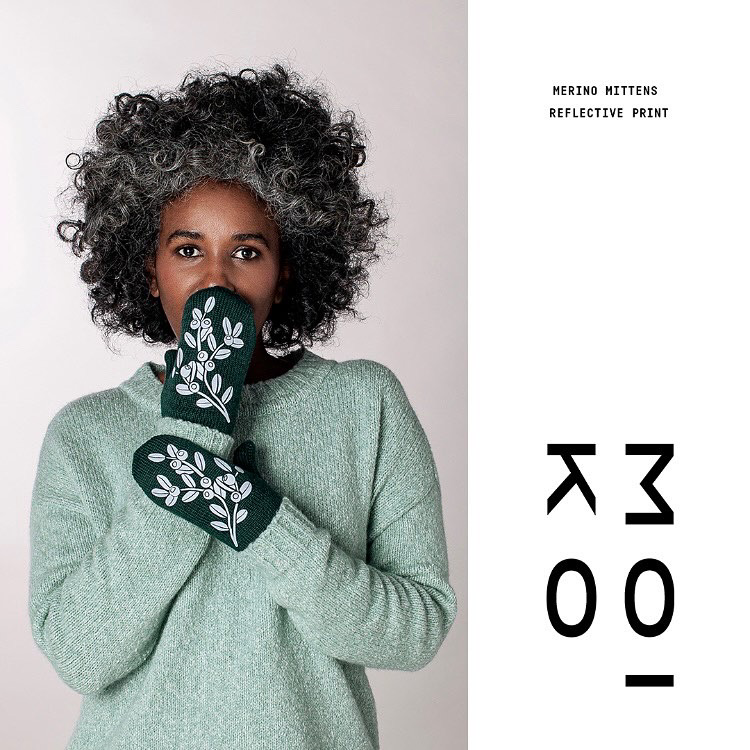 Toivomme, että lippukuntanne mahdollistaa varainkeruun myös muille lähistöllä toimiville jamboreelle lähteville huiviin katsomatta. Tämä varainkeruu Moikon kautta on mahdollista ainoastaan lippukuntien kautta. Leirilippukunnat eivät osallistu varainhankintaan.Moiko on helsinkiläinen kahden naisen omistama ja vetämä design-yritys. Tuotteet valmistetaan vastuullisesti Suomessa ja lähialueilla. Pipoissa ja käsineissä käytetään 100% mulesoimatonta merinovillaa. Design on palkittu vuonna 2017 Red Dot design awardissa kunniamaininnalla. Lisää tietoa löytyy joukkueen nettisivuilta.Varusteet leirilleAlustava varustelista leirille on julkaistu! Löydät sen joukkueen verkkosivuilta täältä. Varusteluettelo on alustava ja sitä voidaan päivittää, kun leiriorganisaatiolta saadaan lisää tietoa.Joukkueen puolesta ja leirimaksuun kuuluen varusteina on jokaiselle osallistujalle alustavasti tulossa kaksi paitaa, päähine ja joukkueen merkkejä. Kannattaa läpikäydä omat retkeilyvarusteet pikimmiten. Varustetarpeista ensi kesän leirille ehtii vielä kirjoittamaan joulupukille.  Jamboreelle lähtijät saavat alennuskoodin Scandinavian Outdoor verkkokauppaan. Koodi on JAMPPI2023. Alennuskoodin arvo on -15%. Alennuskoodia ei voi yhdistää partioalennukseen tai sen päälle. Alennuskoodi on voimassa 1.12.2022-21.6.2023. Alennuskoodin ulkopuolelle kuuluvat muun muassa kaikki partiotavarat ja talvisesonkituotteet. Alennuskoodi on tarkoitettu vain Jamboreelle lähtijöille, joten ethän jaa koodia kenellekään ulkopuoliselle.Swoppaus, maailmalla myös trading, eli partiotavaroiden vaihtaminen, on suosittua puuhaa jamboreella, jossa on mahdollista swopata partiotilpehööriä eri puolilta maailmaa.  Vaihtokauppaa voi käydä miltei millä tahansa omalla (ei siis joukkueen eikä kaverin) partiotavaralla huivista taito- ja leirimerkkeihin sekä paidoista partiosukkiin. Ansiomerkkejä ei swopata. Jos swoppaus kiinnostaa, voi siihen varautua jo leirivarusteita hankkiessaan. Lisää swoppauksesta myös leiriläisille ja ISTeille  ennakkotapaamisissa.LEIRILÄISILLE JA LEIRILIPPUKUNNANJOHTAJILLELeirilippukuntien kuulumisetKaikki leirilippukunnat ovat nyt syksyn aikana pitäneet ensimmäiset ennakkotapaamisensa. Tapaamisissa tutustuttiin muihin leirilippukunnan jäseniin ja leirilippukunnan johtajiin sekä läpikäytiin “mikä se jamboree oikein on ja mitä siellä oikein tapahtuu”. Myös lippukunnat nimettiin (lisää alla) ja lippukuntien merkkien suunnittelu käynnistettiin.Leirilippukuntien toiset ennakkotapaamiset järjestetään tammi-helmikuussa 2023. Kutsut ja ilmoittautumislinkit leiriläisille lähetetään piakkoin leirilippukuntien johtajien toimesta. Toisten ennakkotapaamisten aiheina on mm. ruoanlaitto leirillä, varusteet leirille (linkki alustavaan varustelistaan yllä), vartiojako sekä uusimmat kuulumiset Suomen joukkueelta ja Etelä-Korean leiriorganisaatiolta.Leiriläisten, huoltajien ja leirilippukunnanjohtajien väliseen viestintään on käytössä sekä sähköposti, että useimmilla lippukunnilla WhatsApp tai vastaava pikaviestin. Muistakaa, että viralliset viestit saapuvat aina sähköpostitse. On tärkeää, että Kuksassa on sekä leiriläisille että huoltajille toimivat sähköpostiosoitteet.P.S. Varustelista kannattaa tsekata lähiviikkoina ja tutkailla, josko mahdollisesti puuttuvia varusteita löytyisi pukinkonttiin.Leirilippukuntien nimetSuomen joukkueen leirilippukunnat on nimetty! Meitä on yhteensä 18 leirilippukuntaa. Nimiteemana on suomalainen luonto ja puhdas vesi. Jokaisella lippukunnalla on myös oma Instagram-tili. (Huomioi, että lippukuntien virallinen tiedotus tapahtuu sähköpostitse, ei sosiaalisen median kautta.)Suomen joukkueen lippukunnat Instagram-linkkeineen Etelä-Korean jamboreella: Kuura Riite Lähde Lätäkkö Kaste Kastepiste-Daggpunkt Usva Pisara Sumu Laine Huurre Räntä Snöge Jassa Pohjavesi Loska Rääpäkkä AhtiISTeilleISTit eli Suomen jamboreejoukkueen ne osallistujat, jotka ovat leirillä osa International Service Teamia, kokoontuivat ensimmäiseen yhteiseen live-tapaamiseen Tampereelle lauantaina 19.11.2022. Paikalle Sampolaan saapui reilut 100 ISTiä mikä oli aivan mahtava osallistujamäärä. Yhteensä ISTejä joukkueessa on tällä hetkellä 175.Päivän aikana meillä oli paljon asiaa ISTinä olemisesta, kansainvälisistä pesteistä jamboreeleireillä, ennen leiriä hoidettavista ja huomioon otettavista asioista, matkustamisesta Etelä-Koreaan ja takaisin, ryhmäytymistä, hyvää ruokaa ja käsillä tekemistä. Konkari-ISTien kertomukset lukuisista aiemmista jamboreematkoista, omista erilaisista leiripesteistä, leiripaikoista, sattumuksista ja kommelluksista oli erittäin mielenkiintoista kuunneltavaa. Lisäksi saimme nähdä mittavan kuvakavalkadin ja kuulla kertomuksen edelliseltä Etelä-Korean jamboreelta vuodelta 1991. Silloin leirilippukuntia oli Suomen jamboreejoukkueessa 4 ja ISTit nukkuivat leirilippukunnissa. Nyt Suomen jamboreejoukkueessa on 18 leirilippukuntaa ja ISTit nukkuvat omassa IST -villagessa, melko kaukana leiriläisistä. Vuonna 1991 leiriläisiä oli kaiken kaikkiaan noin 25 000, nyt odotettavissa on 50 000 osallistujan leiri. Paikalla oli myös lukuisa joukko CMT (Contingent Management Team) jäseniä esittäytymässä ISTeille ja kertomassa, mitä kukin tekee joukkueessa ja miten ISTit liittyvät kuhunkin jamboreejoukkueen osa-alueeseen. Joukkueen johtaja Arvi Snäll osallistui tapaamiseen etäyhteydellä metsän keskeltä ja joukkueen lääkäri, Jori Torkkila, esiintyi ennakkoon nauhoitetun videon välityksellä kertoen tarkemmin leirille suositeltavista rokotteista ja mitä tulee huomioida eri resepteistä matkan aikana. Jorin kissa vilahti ruudulla tuoden hilpeyttä saliin. Selvitimme pyynnöstä kissan nimen, joka on Halla.Lisäksi diasto, jota kävimme läpi IST –tapaamisessa, löytyy joukkueen nettisivuilta. Diasto toki lähetetään myös kaikille ISTeille sähköpostilla, joten muistakaa seurata sähköpostianne aktiivisesti ennen jamboreelle lähtöä. Viestejä ei tupsahda aivan joka viikko, mutta aina silloin, kun on tärkeää informoitavaa. Sähköposti on meidän virallinen tiedotuskanava, vaikka muualtakin tietoa on toki saatavilla. Tulevaa laitettavaksi muistiin / kalenteriin: IltaMatchat jatkuvat keväällä 2023. Ne ovat etäyhteydellä (Teams) järjestettäviä tunnin mittaisia tietoiskuja. Toivomme, että mahdollisimman moni IST pääsee linjoille sillä IltaMatchoja ei nauhoiteta. Myös etenkin nuorempien vaeltaja-ikäisten ISTien vanhemmat voivat osallistua IltaMachojen kuunteluun.Linkit tilaisuuksiin tulevat Suomen jamboreejoukkueen nettisivuille, Etelä-Korean jamboree IST -facebook ryhmään, Jamboreejoukkue suomi –facebook yhteisösivulle ja sähköpostilla. Toivomme jonkin näistä kanavista tavoittavan kaikki halukkaat.Tammikuu: keskiviikko 11.1.2023 klo 20-21. Helmikuu: tiistai 14.2.2023 klo 20-21. Maaliskuu: torstaina 16.3.2023 klo 20-21. Huhtikuu: keskiviikkona 19.4.2023 klo 20-21. Toukokuu: tiistai 16.5.2023 klo 20-21. Kevään 2023 tapaamiset15.4 Pohjoisen seutu / Kuopion seutu / Kajaanin seutu (?)22.4 Tampereen seutu29.4 Helsingin seutu
Näihin tapaamisiin liittyen olemme laatineet kyselyn, johon toivomme jokaisen ISTin vastaavan. Kartoitamme osallistujamäärää kuhunkin tapaamiseen, jotta tiedämme varata riittävän ison paikan kokoontumiselle. Kyselyyn pääset täältä: IST-tapaamiset kevät 2023 osallistu ja vaikutaKysely on saapunut jo aiemmin kaikille ISTeille IST-tapaamisen diaston saatekirjeen yhteydessä. Tässä linkki muistutuksena, jos et ole vielä vastannut.IST-pestien alustava aikataulu (tämä täydentyy sitä mukaa, kun tietoa Etelä-Korean leiriorganisaatiolta saadaan):Pestiluettelo ilmestyy joulukuu 2022 Pestien hakeminen (jokainen IST hakee itse sähköisellä lomakkeella) joulukuu 2022 – helmikuu 2023 (Ohjeistamme tästä erikseen)Pesti, johon olet tullut valituksi, julki maaliskuun lopulla 2023Virtuaalinen pestiin perehdytys keväällä, alkaa mahdollisesti maaliskuussa 2023. Perehdytys tulee Etelä-Korean leiriorganisaation puolesta. Oletuskielenä englanti. Jokaisen tulee osallistua oman pestinsä mukaiseen koulutukseen, mikäli sellaista järjestetään.Pestikoulutus leirialueella 29. / 30. / 31.7.2023Huomioithan tulevista pesteistä, että Etelä-Korean jamboreeorganisaatio jakaa henkilöt pesteihin itsenäisesti. Meillä Suomen jamboreejoukkueen jäsenillä ei juurikaan ole vaikutusvaltaa siihen, miten pestit jakautuvat. Pestivartiot ovat aina kansainvälisiä. On sattuman kauppaa, jos pääsette kaverin kanssa samaan pestiin. Tähän on syytä jo ajatuksen tasolla valmistautua. Huomioi matkustamisesta leirille  Omatoimi-IST. Huomioi, että huolehdit itse omien lentojen varaamisen ja ostamisen. Sinun tulee olla perillä leirialueella 29.7.2023Jamboreematka-IST ja Oheismatka-IST. Teidän matkaryhmät varmistuvat myöhemmin. Seuraa joukkueen tiedotuksia. IST-merkkiIST-tapaamisessa nousi esiin mahdollisuus saada joukkueen ISTeille oma leirimerkki. Tähän pyydettiin laittamaan ehdotuksia ja ideoita joukkueen viestinnälle, Roope Rytköselle joulukuun 2022 loppuun mennessä (roope.rytkonen@partio.fi). Merkin, kuten myös joukkueen teemana, on puhdas vesi. Merkin lopullisesta suunnittelusta vastaa joukkueen graafikko. Kertauksena muistutamme, että viralliset kanavat sosiaalisessa mediassa joukkueella ovat @jamboreejoukkuesuomi ja sähköpostina toimii jamboree@partio.fi. Toivomme teidän käyttävän kyselyissä ja muissa asioissa vain tuota sähköpostia. Nettisivut löytyvät osoitteesta: https://www.jamboree.fi
 
Mukavaa joulun odotusta!

Jamboreeterveisin,
Joukkueen johto